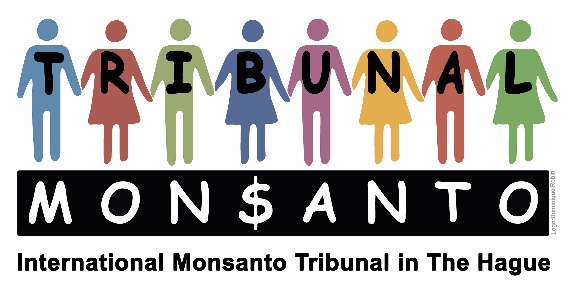 Stitching/Foundation Monsanto Tribunal(ANBI)	Marnixkade 111 HNL-1015 ZL AmsterdamTel: ++31-6 28 45 17 62www.monsanto-tribunal.orgstichting@monsanto-tribunal.org		Triodos Bank: NL48 TRIO 0390 9546 67Begroting 2023InkomstenOver van 2022						  4.500.-Giften Crowdfunding						  4.000.-				----------	Totaal·								  8.500, -KostenInformatie en coördinatie en Nieuwsbrieven				  5000.-Boekhoudingskosten							    500.-Lopende Kosten							  3000.-Totaal·									  8.500, -Amsterdam, 15 januari 2023René LehnherrPenningmeester